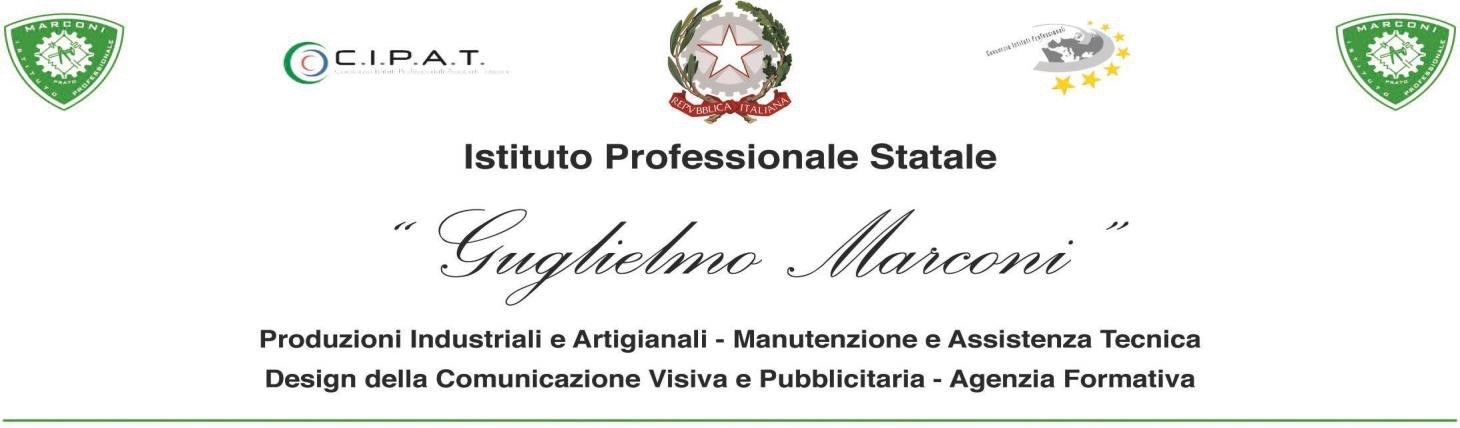 VERBALE VISITA STRUTTURA OSPITANTE N°   (Modulo S8/1)In data 			 104/92	SI	NOalle ore 	Alunno	Certificazione L.presso l’azienda___________________________________con sede legale in __________________Il tutor scolastico/il docente di sostegno/i componenti del gruppo operativo di vigilanza composto da:Nome e Cognome	 Nome e Cognome	 Nome e Cognome	alla presenza del tutor aziendale:Nome e Cognome	 Nome e Cognome	alla presenza dello studente:Nome e Cognome	 Nome e Cognome	ha effettuato una visita nell’ azienda ospitante per monitorare le attività svolte dall’alunno.Il tutor scolastico e/o il gruppo operativo constata che:I seguenti  DPI in possesso degli alunni (scarpa di sicurezza, camice o tuta, guanti rischio meccanico, occhiale antiabrasivo) sono sufficienti        SI      NOSpecificare ulteriori DPI da consegnare da parte del tutor aziendale __________________Le attività svolte e le attrezzature usate dall’alunno risultano conforme a quelle pianificate e organizzate, in base al progetto formativo, dal tutor scolastico e dal tutor aziendale.Le attività svolte dall’ alunno e le attrezzature usate si discostano, in parte, da quelle pianificate e organizzate, in base al progetto formativo, dal tutor scolastico e dal tutor aziendale.Altro	NOTE:Firma	Firma/eTutor aziendale e timbro dell’azienda	Tutor scolastico/ il docente di sostegno/il                                                                                      gruppo operativo